Famiglie monogenitorialiQuante sono le famiglie monogenitoriali in Italia? L'Istat ci dà i dati ufficiali. Più dell'80% di questi nuclei famigliari poggia su una figura femminile!8 Marzo 2019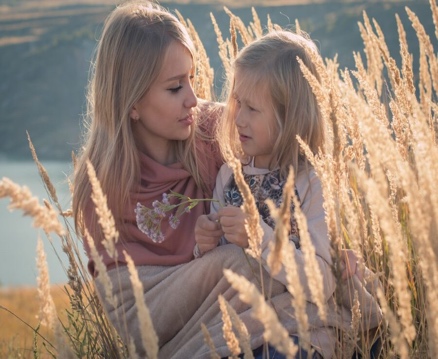 Quante sono le famiglie monogenitoriali in Italia? Nel 1983 erano meno di mezzo milione. Nel 2005 non erano più di 600mila. E l’Istat ci dice che oggi sono un milione e 34mila. I nuclei famigliari monogenitore sono in continuo aumento. Un fenomeno che rispecchia i cambiamenti della società italiana. Se un sesto delle famiglie italiane è composto da un genitore e un figlio solo, nell’86,4% dei casi quel genitore è di sesso femminile. In Italia sono 900mila le donne che vivono da sole con un figlio. Solo 141mila i papà nelle stesse condizioni. Queste mamme single sono separate o divorziate, in alcuni casi vedove. Il numero delle mamme single diventate genitori tramite tecniche di riproduzione assistita è quadruplicato negli ultimi anni. Institut Marques in una sua indagine ha rivelato che un trattamento su cinque è eseguito su donne single.Chi sono le mamme single?Secondo la Dottoressa Marisa López-Teijón, Direttrice di Institut Marquès, sono spesso donne che per scelta hanno deciso di diventare madri senza avere un partner maschile. Hanno un’età compresa tra i 30 e i 45 anni. Il loro livello di istruzione di solito è alto e hanno un lavoro qualificato. Scelgono la monogenitorialità perché non hanno trovato il partner giusto o per questioni professionali. Riescono a conciliare famiglia e lavoro grazie alla presenza della famiglia di appartenenza o perché riescono a gestire tutto facilmente. Sono donne autonome e indipendenti, sicure, con spirito di iniziativa. Questa è una nuova espressione per quello che riguarda la maternità. Maternità vista come diritto e non come dovere. Mamme che hanno il sostegno della società, visto che il 92% della popolazione le accetta. “Nella mentalità femminile comincia a farsi strada la consapevolezza che essere madre è un diritto, non un obbligo sociale, è una scelta consapevole che arricchisce e completa una vita che contempla altre forme di realizzazione personale” afferma la Dott.ssa Marisa López-Teijón, Direttrice di Institut Marquès.Reply to the following questions in English.How many single parent families are there in Italy?What is the percentage of single parent families in which the woman is the parent?Why do you think this is the case?According to the article, what is the family status of these women?What is the percentage of single women who resort to assisted reproductive technology?Why are they single?What is the age of the single mothers?Describe the personality of these women and their level of education.How has the concept of motherhood changed from 1983 till now